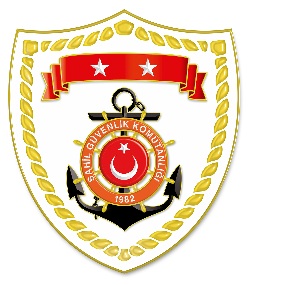 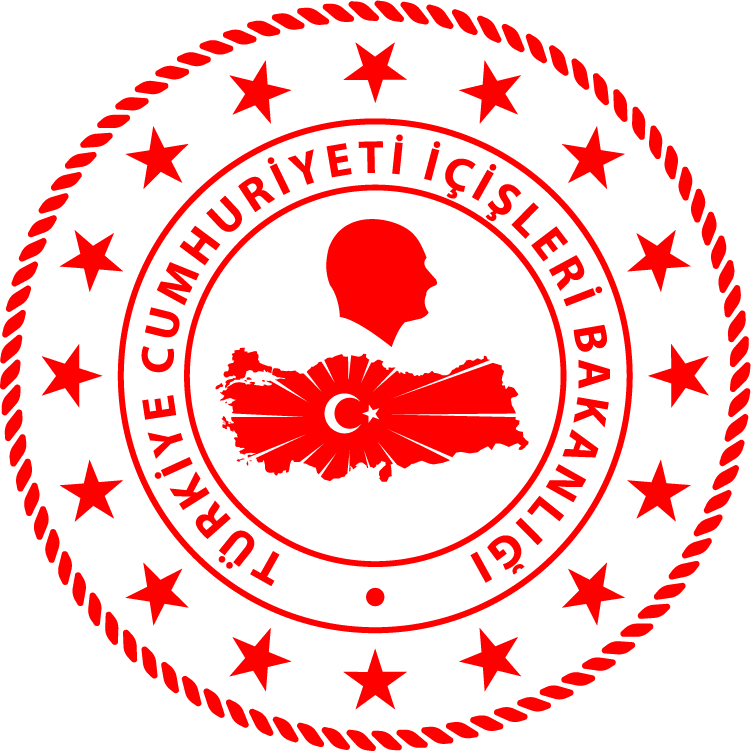 SG Karadeniz Bölge KomutanlığıSG Ege Deniz Bölge KomutanlığıS.NUTARİHTESPİTUYGULANAN İDARİ PARA CEZASI MİKTARI (TL)CEZANIN KESİLDİĞİİL/İLÇEAÇIKLAMAS.NUTARİHTESPİTUYGULANAN İDARİ PARA CEZASI MİKTARI (TL)CEZANIN KESİLDİĞİİL/İLÇEAÇIKLAMA129 Kasım 2022Gerçek kişilere ait ruhsat tezkeresini vize ettirmemek1.485GİRESUN/Bulancak 2 işlemde 5.199 TL para cezası uygulanmıştır.229 Kasım 2022Birden fazla algarna ile deniz salyangozu avcılığı yapmak 3.714SAMSUN/Dereköy 2 işlemde 5.199 TL para cezası uygulanmıştır.S.NUTARİHTESPİTUYGULANAN İDARİ PARA CEZASI MİKTARI (TL)CEZANIN KESİLDİĞİİL/İLÇEAÇIKLAMAS.NUTARİHTESPİTUYGULANAN İDARİ PARA CEZASI MİKTARI (TL)CEZANIN KESİLDİĞİİL/İLÇEAÇIKLAMA129 Kasım 2022Gerçek kişiler için su ürünleri ruhsat tezkeresini ibraz edememek2.970İZMİR/Çeşme1 işlemde 2.970 TL para cezası uygulanmıştır.